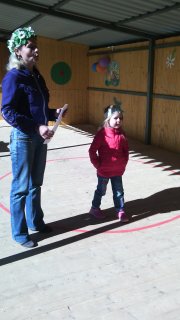 Развлечение «Цветочное лето»Обучающая задача: Создать радостное настроение у детей, дать детям представление о разнообразии природы, расширить знание детей о цветах, совершенствовать двигательные навыки, навыки бросания.Развивающая задача: развивать личные качества детей: чувственное отношение к природе, готовность к игре, подвижность, склонность к творчеству.Воспитательная задача: воспитывать бережное отношение к цветам, ответственность за их жизнь, и воспитывать в детях чувство дружбы, взаимопомощи.Демонстрационный материал: Дорожка к участку – имитация леса: «тропинка»  из шнура, скамейка («поваленное бревно»), дуги для подлезания («дерево наклонилось»), букет искусственных  ядовитых цветов, зонтик с разноцветными ленточками в виде карусели, дуги  для подлезания, шнур, скамейка, 2 корзинки.Раздаточный материал: искусственные цветы по несколько штук одного цвета (красные, синие, желтые, белые), гибкие прутики с бумажной бабочкой на конце (6-7 шт.), сачок-кольцо, шишки сосновые и еловые.Предварительная  работа: игры с метанием, прыжками, бегом, лазанием.Герои: Лето, Травяная Ведьма, дети цветы (одуванчик, гвоздика, незабудка, ромашка).Ход развлечения (проводится на участке детского сада):Воспитатель в группе говорит детям, что сегодня они пойдут на прогулку, встречать лето на цветочную поляну, строит детей в колонну по одному, предупреждает, что по дороге на цветочную поляну, нужно преодолеть разные препятствия. Дети идут вслед за воспитателем. После дорожки препятствий дети  выходят на участок группы, рассаживаются на пеньках и скамеечках.Ведущий.  Вот мы и пришли на цветочную поляну.                 - Порядок свой имеет все на свете:                   Недавно мы весну встречали, дети.                   Была она хозяйкою на славу,                   Поля зазеленели и дубравы.                   Природа словно к празднику одета, 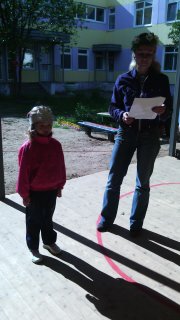                    Теперь пришло весне на смену лето.Лето.-Мой вам привет, ребята- дошколята!Я – лето красное, я солнышком богата.Его цветы в моём венке горят,Цветы живые – это мой наряд.Ребёнок.- Любуемся мы все твоим нарядом,Нам можно постоять с тобою рядомИ прикоснуться пальчиком чуть – чуть?Тебе мы рады, лето, с нами будь.Лето.- Дети, а вы знаете, что такое лето?Ребёнок.-Лето – это значит много солнечного света.Лето.-Да, солнца у меня на всех хватит. В этот жаркий день вы у меня  на цветочной поляне. Я хочу, что бы вы поиграли со мной в игру «Собери букет». Лето раздает детям по одному цветку. Под музыкальное сопровождение (бубен) дети бегают по полянке, а по сигналу «Букет!» собираются в кружок с цветами одного цвета, поднимают цветы вверх. Игра повторяется с другой подгруппой детей.После игры лето обращается к одному из цветов, которые сидят на цветочной поляне, ребёнок отвечает стихотворением о цветке, который он изображает.Ребёнок- одуванчик.-Носит одуванчик жёлтый сарафанчик,Подрастёт – нарядится в беленькое платьице.Лёгкое, воздушное, ветерку послушное.Лето.- Дети, какого цвета одуванчик? (белого). Правильно, дети, молодцы!Неожиданно  появляется Травяная ВедьмаТравяная Ведьма: Обращается к цветку одуванчик.- Я хочу тебе, дружок,Дать в букет ещё цветок. (Протягивает ядовитые искусственные цветы).Одуванчик:- Ох, эта Ведьма! То корешок ядовитый подсунет, то траву несъедобную. Так и норовит сделать гадость.Травяная Ведьма:Я одумалась, ребята!Лучше вместе в лес пойдём,Соберём шалфей и мяту,Нежных ландышей нарвём,Дома их поставим в воду.Лето:Мы растенья эти знаем,Бережём и охраняем!От таких лихих, как эта,Собирательниц букетов.В книгу Красную ониУже давно занесены.Травяная Ведьма: (обращается к детям).Я больше не буду рвать цветы, простите меня.Лето:Простим её? (дети прощают Травяную Ведьму).Травяная Ведьма: Прощается с детьми и говорит, что больше никогда не будет рвать цветы.Лето: А ещё на лесной полянке летают  много-много разноцветных бабочек. Поиграем с ними. Проводится игровое упражнение «Поймай бабочку». Играют 6-7 детей.  Каждый получает гибкий прутик с бумажной бабочкой на конце. Лето берет себе сачок. По команде «Раз, два, три – лови!» бабочки с поднятыми прутиками летают по участку, воспитатель сачком ловит бабочек, пока не прозвучит сигнал «Стоп!». Задача детей – увернуться от сачка. Задание можно повторить,  сменив взрослого  на ребенка.Ребёнок – гвоздика.-Я гвоздика – полевая, маленький цветок,Среди ромашек белых горю как огонёк,Горю я и не гасну под солнечным лучом,И ветер мне не страшен, и дождик нипочём.Лето.-Дети, какого цвета гвоздика? (красная).Лето.  Посмотрите,  сколько шишек на полянке (лето разбрасывает шишки) и сосновые и еловые,  наверное,  белка раскидала их. Давайте соберем шишки в корзинки, поможем белке.Проводится игра «Кто больше шишек соберет». Дети делятся на две подгруппы. По сигналу «Раз, два, три – собери!»  каждая подгруппа собирает шишки в свою корзину. Подсчитывается количество собранных шишек. Игра продолжается с другой подгруппой детей.Ребёнок – незабудка.- Незабудки вспыхнули на траве густой,Будто с неба брызнули голубой расой.Лето.- А незабудки, какого цвета, дети? (голубого)Лето.  А вот кто-то зонтик потерял на цветочной поляне, да он не простой,  а волшебный:«Зонтик, зонтик, покрутисьВ карусель превратись!»Проводится игра «Карусель».Лето поднимает зонт с ленточками, дети берутся за свободные концы и под  стихи бегут в одну сторону:                          Еле-еле-еле-еле,Завертелись карусели.А потом, потом, потом,Все бегом, бегом, бегом.Тише, тише, не шумите,Карусель остановите,Раз, два, раз, два,-Вот и кончилась игра!Игра проводится повторно с другой подгруппой детей.Ребёнок – ромашка.- Мы ромашки, мы ромашки,Словно белые рубашки.На поляне луговойПотанцуем танец твой.Лето.- Дети, какого цвета на поляне ромашки? (белого с жёлтой серединой).Танец-импровизация с цветами под музыку  П. Чайковского.Лето.- Молодцы, дети, вы хорошо поёте и танцуете, мне у вас понравилось на цветочной поляне. А вам понравились цветы, которые росли на полянке?Давайте вспомним, какие цветы росли на цветочной поляне?  (дети вспоминают название, цветов, и какой у них цвет). Как нужно относиться к цветам в природе? (не рвать цветы,  поливать, ухаживать).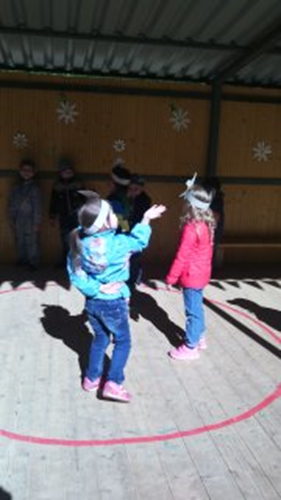 Лето.- Нарисуйте в группе, дети, эти цветы на память, кому бы вам хотелось их подарить?Лето.- Спасибо вам, мои друзья!К другим ребятам надо торопиться.Я к вам вернусь!Мы будем петь, плясать иВместе будем рисовать.Ведущий:Дети, а нам пора возвращаться  в детский сад, скажем цветочной  поляне«До свидания!»                                           Использованная литератураБалашова Е.Ф. Развивать чувство прекрасного. М., 1960.Бекина С.И. Методические указания к проведению праздничных          утренников в детском саду. М., «Просвещение», 1976.Комарова Т.С. Цвет в детском изобразительном творчестве. М.,2002.